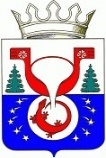 ТЕРРИТОРИАЛЬНАЯ ИЗБИРАТЕЛЬНАЯ КОМИССИЯОМУТНИНСКОГО РАЙОНАКИРОВСКОЙ ОБЛАСТИПОСТАНОВЛЕНИЕг. Омутнинск Об отказе в регистрации Воробьевой Татьяне Александровне кандидатом на должность главы муниципального образования  Восточное городское поселение Омутнинского района Кировской областиПроверив соблюдение требований Закона Кировской области «О выборах депутатов представительных органов и глав муниципальных образований в Кировской области» при выдвижении Воробьевой Татьяны Александровны кандидатом на должность главы муниципального образования  Восточное городское поселение Омутнинского района Кировской области,  рассмотрев документы, представленные в избирательную комиссию для регистрации кандидата, в соответствии с пунктом «б» части 3 статьи  3010 Закона Кировской области «О выборах депутатов представительных органов и глав муниципальных образований в Кировской области», на основании постановления Избирательной комиссии Кировской области от 16.07.2009    № 52/315 «О возложении полномочий избирательной комиссии Восточного городского поселения на территориальную избирательную комиссию Омутнинского района», территориальная избирательная комиссия Омутнинского района Кировской области ПОСТАНОВЛЯЕТ: Отказать Воробьевой Татьяне Александровне, выдвинутой Кировским региональным отделением  ЛДПР в регистрации кандидатом на должность главы муниципального образования  Восточное городское поселение Омутнинского района Кировской области по причине несоблюдения требований к выдвижению кандидата.Выдать кандидату Воробьевой Татьяне Александровне копию настоящего постановления в течение одних суток с момента принятия настоящего постановления.Опубликовать настоящее постановление на официальном Интернет - сайте муниципального образования Омутнинский муниципальный район Кировской области (omutninsky.ru).04.08.2022№47/445Заместитель председателятерриториальной избирательной комиссии Омутнинского района Н.Г.Королева Секретарьтерриториальной избирательной комиссии Омутнинского района  Е.И. Корякина